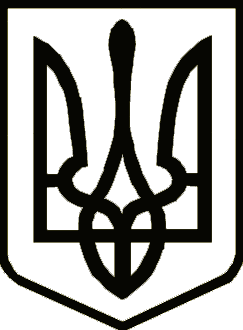 УКРАЇНАНОСІВСЬКА  МІСЬКА  РАДАНОСІВСЬКОГО  РАЙОНУ ЧЕРНІГІВСЬКОЇ  ОБЛАСТІВИКОНАВЧИЙ  КОМІТЕТ	Р І Ш Е Н Н Я24 травня  2018 року	м. Носівка	№  154Про обмеження руху транспортних засобів	Відповідно до статті 29 Закону України «Про місцеве самоврядування в Україні», враховуючи звернення громадян та з метою збереження асфальтового покриття доріг, виконавчий комітет міської ради вирішив:	1.Встановити обмеження руху  великовантажних транспортних засобів  загальною вагою більше 10 тон  по вулицях Освіти, Лесі Українки, Молодіжна у селі Володькова Дівиця.	2.Комунальному підприємству «Носівка-Комунальник» Носівської міської ради встановити, за погодженням з Носівським відділенням поліції ГУ НП України в Чернігівській  області необхідні, дорожні знаки та інформаційні таблички. 	3.Фінансовому управлінню Носівської міської ради передбачити кошти на придбання та встановлення відповідних дорожніх знаків та інформаційних табличок.	        4. Подати проект рішення на розгляд постійних комісій та сесії міської ради.      	        5. Контроль за виконанням цього рішення покласти на заступника міського голови з питань житлово-комунального господарства Сичова О.В.Перший заступник міського  голови                                                                    О.В. Яловський   